          Holland College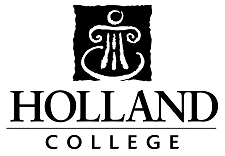                       Health Studies Department                                               Welcome to the Resident Care Worker ProgramWelcome to the Resident Care Worker Program at Holland College.  This intensive, challenging and rewarding program prepares graduates with the knowledge and hands on skills required to provide quality care to clients in a variety of health care settings including long-term care, acute care, mental health, and home care.  Each member of the multidisciplinary health care team has unique and interrelated responsibilities to provide quality, competent care to all clients.  Teamwork mutual respect, maturity, as well as strong interpersonal and communication skills are essential personal skills required to be a graduate of this program.  Materials required for the first day of classes:   Please bring a pen and notebook to take notes.You will be given information about textbooks on September 1st and will need to purchase them for classes on September 2, 2021. It is recommended that students not purchase used books as the supplier has bundled the textbook, a workbook, and skill videos at a reduced cost.  Please note this year there is a new 5th edition textbook. If a student purchases a used book, the online skill videos are not included and must be purchased individually.  This is often more expensive and inconvenient for the student. A positive attitude and interest in learning are essential to learner success! Uniforms and Dress code:  Information on uniforms and shoes required for the clinical setting in January 2022 will be provided in class on the first day.  These items are not required prior to starting the program.  Program Highlights:   Students spend Semester 1 in the classroom and lab learning knowledge and skills required to care for clients in the clinical setting.  Semester 2 includes two theory courses that explore the normal aging process, health issues in the adult, and community, home and mental health care.  Clinical practicums in both long-term care and acute care settings are also courses in Semester 2.  Intersession 1 consists of a Community, Home and Mental Health clinical course, as well as the final course of the program, The Resident Care Worker Practicum.  The overall goal of the program is for the graduate RCWs to participate as part of the health care team to provide skillful, competent care with a Person-Centered Care approach.   Students are expected to have their own mode of transportation for the OJT segments.Questions:  Please contact Cheryl Jewell cdjewell@hollandcollege.com or Jane MacPhee jmmacphee@hollandcollege.com via email at any time with questions or inquiries.  We will both be checking emails intermittently over the summer months. IMPORTANT:Criminal Record and Vulnerable Sector Check: Before attending any practicum or clinical portions of the program, a student must submit a criminal record check and a vulnerable sector check. If the check indicates that a record exists, the student may not be able to complete portions of their program that are required for graduation. Any associated costs are the responsibility of the student.Charlottetown CentreCCCentre for Applied Science & TechnologyCASTInstructor Contact Information Instructor Contact Information Instructor Contact Information Instructor Contact Information NameEmailPhoneOffice #LocationJane MacPheejmmacphee@hollandcollege.com902-566-9328214ECCCheryl Jewellcdjewell@hollandcollege.com902-566-9366219ECCHealth Studies Department Information Health Studies Department Information Health Studies Department Information Health Studies Department Information Health Studies Department Information NameEmailPhoneOffice #LocationRachel Batchilder - Program Managerrabatchilder@hollandcollege.com 902.566.9672209ECCBarb Boss - Administrative Supporthbboss@hollandcollege.com 902.566.9564208ECCMichele Duckworth - Administrative Supportmmduckworth@hollandcollege.com902.566.9554209CASTOrientationDateTimeClassroom #Classroom #LocationOrientation InformationPlease check SAM for additional 2021-2022 RCW Program InformationPlease check SAM for additional 2021-2022 RCW Program InformationPlease check SAM for additional 2021-2022 RCW Program InformationPlease check SAM for additional 2021-2022 RCW Program InformationPlease check SAM for additional 2021-2022 RCW Program InformationOrientationSeptember 1,20219:00 AM243ECCCCFirst ClassSeptember 2,20219:00 AM243ECCCCProgram Dates 2021-2022Please see Academic Calendar Holland College | Calendar 2021/2022TextbooksTextbooksTextbooksTextbooksTitle / EditionAuthorISBNNotes Mosby's Canadian Textbook for the Support Worker Package 5th editionSorrentino, Remmert, WilkISBN: 9780323880626This is a package of three items. Students are encouraged not to buy the items separately as the cost is much greater.Foundations of Mental Health Care in CanadaBard, MacMullin,Williamson978-1-77172-233-9Nonviolent Crisis Intervention.Crisis Prevention Institute Inc.  Wisconsin: CPI  PWKB0170TLR Participant Workbook - Object and Client MovingSaskatchewan Association for Safe Workplaces in HealthN/AGPA Participant Guide BasicsAdvanced Gerontological Education978-0-9691020-8-3